34ème session du Groupe de travail sur l’ExamenPériodique UniverselExamen de la situation des droits de l’hommeen République des FidjiDéclaration de la délégation togolaiseGenève, 06 novembre 201909:00-12:30Monsieur le Président,Le Togo souhaite la cordiale bienvenue à la délégation des Fidji et la remercie la présentation de son rapport national. Mon pays note avec satisfaction que depuis son dernier passage à l’EPU la République des Fidji a enregistré des avancées considérables sur le plan normatif et institutionnel.Nous saluons particulièrement l’attachement de la République des Fidji à la réalisation des objectifs de développement durable et la félicitons pour le rôle prépondérant joué dans les négociations internationales en matière de changements climatiques.Le Togo demeure convaincu que des progrès supplémentaires peuvent être réalisés par la République des Fidji afin d’assurer une meilleure jouissance des droits humains dans le pays.En ce sens, le Togo lui recommande ce qui suit :Prendre des mesures législatives pour rendre pleinement conforme l’Institution nationale des droits de l’homme aux Principes de Paris ; Mettre en place un mécanisme national de mise en œuvre, d'établissement de rapports et de suivi des recommandations des organes et mécanismes conventionnels internationaux conformément aux engagements volontaires pris dans ce sens ;Renforcer les mesures temporaires spéciales dans le contexte de la réduction des disparités entre les sexes et tenir compte systématiquement des préoccupations et des droits des femmes dans les sphères de la vie publique et privée.Pour finir, la délégation togolaise souhaite à la République des Fidji plein succès dans la mise en œuvre des recommandations qui seront issues du présent examen.Je vous remercie.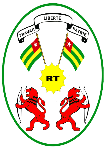 